MĚSTSKÁ ČÁST PRAHA 21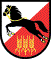 Jívanská 647/10193 00 Praha 9Oslavy Dne Země v Zdravé městské části Horních Počernicíchtisková zpráva MČ Praha 21 vydaná dne 29. 4. 2014Městská část Praha 20 uskutečňuje v průběhu dubna řadu aktivit k oslavám Dne Země, svátku ochrany životního prostředí. Na začátku měsíce, tyto aktivity zahájili žáci ZŠ Stoliňská ve spolupráci s odborem místního hospodářství ÚMČ jarní úklid na vytipovaných plochách zeleně.  Novinkou letošních oslav se 8. dubna stal nultý ročník ekologické olympiády mezi základními školami  Ratibořická  a Stoliňská. V letošním roce nechyběla v programu oslav již tradiční celodenní informační kampaň pořádaná  MHMP ve spolupráci s OŽPD ÚMČ Praha 20..…………………………………………………………………………………………………………………….Aktivity zahájili žáci 9. třidy ze ZŠ Stoliňská, kteří uklidili nejen okolí své školy, ale také okolí svépravické cyklostezky. Do konce dubna mají ještě v plánu uklidit poslední z vybraných míst a to „Stráně“.Letošní novinkou v programu akcí pořádaných k oslavám Dne Země ÚMČ Praha 20 ve spolupráci se školami ZŠ Stoliňská a Ratibořická se stala ekologická olympiáda. Zástupci z 3. a 7. třídy obou škol proti sobě soutěžili ve vědomostních testech a 4 praktických úlohách. Na závěr byly soutěžícími družstvy a zástupci ZO Senioři vysázeny celkem 3 stromy v parku přilehlém k ZŠ Ratibořická. O účast v této ekologické olympiádě projevily zájem pro příští rok i sousední městské části Praha 14 a Praha 21. Příští rok tedy uvidíme.Vrcholem oslav byla celodenní  informačně  - vzdělávací kampaň pořádaná MHMP ve spolupráci s naším odborem životního prostředí a dopravy. V průběhu dne měli děti i dospělí možnost prostřednictvím soutěží, komunikovat se zástupci organizací Pražské služby, a. s., Eko Kom, EVVO Praha a střediska ekologické výchovy Lesů hl. města Prahy a dozvědět se řadu zajímavých informací o třídění odpadů, městské zeleni, lesních porostech a cyklostezkách. Stanoviště Lesů hl.m. Prahy prezentující záchranou stanici volně žijících živočichů bylo v neustálém obležení dětí.  Kromě stanovišť výše jmenovaných organizací zaujala i stanoviště ZŠ Ratibořická a ZŠ Stoliňská, které prezentovaly své výsledky z oblasti ekologické výchovy. Na jednom ze stanovišť prezentovala firma Poweregia možné způsoby výroby elektřiny za využití větrné nebo sluneční energie. Vystavený větrník, který byl součástí větrné turbíny, nebo loďka poháněná elektromotorem na sluneční baterie, vzbudila zájem přihlížejících. Stranou zájmu nezůstaly také informace o výrobcích z recyklovaných pet lahví, které zde byly také k vidění. Pro zpestření naučného programu, si pro děti připravily, členky Senior klubu SKP HOPO dílničky, na kterých, si mohli zájemci zejména z řad menších dětí, vyzkoušet tvořit výrobky z recyklovatelného  a nebo přírodního materiálu. Tyto si potom mohli odnést na památku domů. Poděkování patří všem, kteří se aktivně podíleli na průběhu letošních oslav Dne Země a také těm kteří svou účastí potvrdili, že naší městské části není lhostejný stav životního prostředí, v němž žijeme.Kontakty:Hana Moravcová, starostka MČ Praha 20, Hana_Moravcova@pocernice.cz, tel.271 071 680Bc. Lenka Tomsová, koordinátorka zdravé městské části a MA21, Lenka_Tomsova@pocernice.cz,       tel. 601 388 910